Silvia GasperiniSi diploma in pianoforte e clavicembalo con il massimo dei voti. Dopo il perfezionamento nei due strumenti, frequenta un corso annuale di formazione professionale per maestro collaboratore e pianista accompagnatore.Studia inoltre direzione d'orchestra con Piero Bellugi e più recentemente con Marco Boni presso l'Accademia Internazionale di Imola.Dal 2000 al 2005 è pianista e clavicembalista dell'orchestra toscana "Città Lirica".Successivamente intraprende la professione di maestro collaboratore di sala e palcoscenico presso teatri quali Fondazione Arena di Verona, Teatro Coccia di Novara, Teatro Comunale di Bologna, Teatro del Giglio di Lucca, Teatro Goldoni di Livorno, Teatro Carlo Felice di Genova e Festival Pucciniano di Torre del Lago, dove dal 2014 ricopre il ruolo di direttore musicale di palcoscenico.Collabora con direttori quali Armiliato, Carminati, Abbado, Galli, Guidarini e registi quali De Tomasi, Abbado, De Ana, Livermore.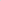 Ha accompagnato numerosi recital lirici in Italia e alllestero, collaborando con artisti come Aprile Millo, Fabio Armiliato, Sonia Ganassi, Amadi Lagha ecc...Dal 2005 è pianista accompagnatrice del concorso lirico "Galliano Masini" di Piombino; ha inoltre accompagnato il concorso lirico internazionale "Titta Ruffo" di Pisa e nel 2019 il concorso "Martinucci Vocal Competition" al Teatro del Giglio di Lucca.Dal 2020 è docente dei maestri collaboratori presso la Puccini Festival Academy, accademia di alto perfezionamento del repertorio Pucciniano promossa dalla Fondazione Festival Pucciniano. Collabora inoltre con la Fondazione SimonettaPuccini per Giacomo Puccini come pianista accompagnatrice e come relatrice di "Conversazioni sull’opera", ciclo di incontri di approfondimento monografico dedicati alle opere di Puccini."A Silvia, bravissima, un grazie di cuore per la magnifica collaborazione"(Mirella Freni- Torre del Lago, settembre 2007)"Cara Silvia...Sempre un onore fare musica insieme! Con rispetto e amicizia, Aprile Millo" (Aprile Millo, 2020)